Н А К А З 

від 13.10.2021 									№ 105 

Про участь у  I (районному) турі 
конкурсу «Учитель року – 2022» 

	На виконання наказів Міністерства освіти і науки України 
від 09.06.2020 № 777 «Про проведення всеукраїнського конкурсу 
«Учитель року-2021», від 31.05.2018 No 549 «Про затвердження графіка 
проведення третього туру всеукраїнського конкурсу «Учитель року» у 
2019-2023 роках» (із змінами), відповідно до Положення про всеукраїнський конкурс «Учитель року», затвердженого постановою Кабінету Міністрів України від 11.08.1995 № 638 (із змінами), наказу Департаменту освіти Харківської міської ради від 12.10.2021 № 758 «Про проведення міського конкурсу «Учитель року - 2022»», наказу Управління освіти адміністрації Основ’янського району Харківської міської ради від 13.10.2021 №154 "Про організацію і проведення І (районного) туру конкурсу "Учитель року-2022", з метою виявлення й підтримки талановитих педагогічних працівників, підвищення їхньої професійної компетентності та популяризації здобутків освітян 

НАКАЗУЮ: 

1. Савченко С.А., заступнику директора з навчально-виховної роботи: 
1.1. Сприяти участі учителів закладу освіти у I (районному) турі Конкурсу. 
1.2. Надати до центру освітніх технологій анкети та заяви на участь у I (районному) турі міського конкурсу «Учитель року-2022». 
										       До21.10.2021 
1.3. Забезпечити електронну реєстрацію учасників на платформі 
всеукраїнського конкурсу «Учитель року-2022». 									   13.10.2021 - 21.10.2021 1.4. Забезпечити методичну та психологічну підтримку учасників 
міського конкурсу «Учитель року-2022». 								         Жовтень-листопад 2021 2. Контроль за виконанням даного наказу залишаю за собою. 


Директор школи 								І.А. Колісник


З наказом ознайомлені: 
Савченко С.А. 









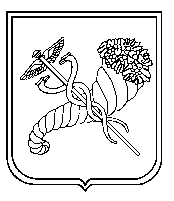 тел. (057) 725-13-62, 725-13-63  e-mail:kh.znz-120@ukr.net  Код ЄДРПОУ 24343242тел. (057) 725-13-62, 725-13-63  e-mail:kh.znz-120@ukr.net  Код ЄДРПОУ 24343242тел. (057) 725-13-62, 725-13-63  e-mail:kh.znz-120@ukr.net  Код ЄДРПОУ 24343242